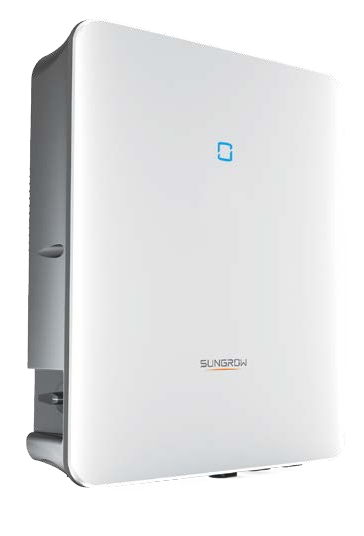 SH.0/6.0/8.0/10RTСетевой гибридный трехфазный инвертор   ГИБКОЕ ПРИМЕНЕНИЕ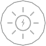 150– 600 В широкий диапазон напряжения батареиПоддержка параллельного соединения с управлением ведущий-ведомый Обеспечивает 100% мощности разбалансированных нагрузок в автономном режиме   ИНТЕЛЛЕКТУАЛЬНОЕ УПРАВЛЕНИЕ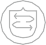 Высокая эффективность благодаря оптимизированному встроенному онлайн-мониторингу EMS Free
Удаленное обновление прошивки и настраиваемые настройки   ЭНЕРГЕТИЧЕСКАЯ НЕЗАВИСИМОСТЬ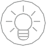 Плавный переход в автономный режим для защиты от перебоев в подаче электроэнергии Быстрая зарядка/разрядка для удовлетворения потребностей в более высоком потреблении    ПРОСТАЯ УСТАНОВКА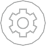 Уникальные вставные разъемы для экономии времени при установке Бесконтактный ввод в эксплуатацию со смартфоном.  Легкий и компактныйКРИВАЯ ЭФФЕКТИВНОСТИ ПРИНЦИПИАЛЬНОЙ СХЕМЫПОСТОЯННЫЙ ТОК ВыключательПОСТОЯННЫЙ ТОК АвтобусПОСТОЯННЫЙ/ПЕРЕМЕННЫЙ ТОК100%98%96%Реле & Предохранитель94%92%90%0%        10%       20%       30%       40%       50%       60% Нормализованная выходная мощность70%80%90%      100%© 2021 Sungrow Power Supply Co., Ltd.  Все права защищены.  Возможны  изменения без предварительного уведомления.  Версия 1.2.1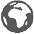 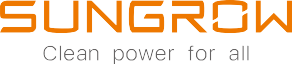 *: доступна для 2 инверторов параллельно максимум, если в системе не используется пульсация	**: В зависимости от подключенной батареи  : Может быть достигнут только в том случае, если достаточно фотоэлектрического и аккумуляторного питания. ОбозначениеSH5.0RTSH6.0RTSH8.0RTSH10RT Pv ВходМакс.  входная мощность PV7500 Вт9000 Вт12000 Ватт15000 ВаттМакс.  входное напряжение PV1000 В1000 В1000 В1000 В1000 В Пусковое напряжение180 В250 В250 В250 ВНоминальное входное напряжение600 В600 В600 В600 В600 В Диапазон напряжений МРРТ150 В – 950 В200 В – 950 В200 В – 950 В200 В – 950 В Диапазон напряжений МРРТ для номинальной мощности210 В – 850 В250 В – 850 В330 В – 850 В280 В – 850 ВКоличество МРРТ22222Максимальное количество   PV-строк на MPPT1 / 11 / 11 / 11 / 2Макс.  PV входной ток25А (12,5 А / 12,5 А)25А (12,5 А / 12,5 А)25А (12,5 А / 12,5 А)37,5 А (12,5 А / 25 А)Максимальный ток для входного разъема16 А16 А16 А16 А16 АТок короткого замыкания PV32 А (16 А / 16 А)32 А (16 А / 16 А)32 А (16 А / 16 А)48 А (16 А / 32 А) Вход и выход переменного токаМаксимальная входная мощность AC12500 Вт15000 Вт18600 Вт20600 ВтНоминальная выходная мощность АС5000 Вт6000 Вт8000 Вт10000 ВтНоминальный АС 7,3 А8,7 А11,6 А14,5 АМаксимальная выходная мощность АС5000 ВА6000 ВА8000 ВА10000 ВАМаксимальный выходной ток АС7,6 А9,1 А12,1 А15,2 АНоминальное напряжение АС3 / Н / ПЭ, 220 / 380 В; 230 / 400 В; 240 / 415 В3 / Н / ПЭ, 220 / 380 В; 230 / 400 В; 240 / 415 В3 / Н / ПЭ, 220 / 380 В; 230 / 400 В; 240 / 415 В3 / Н / ПЭ, 220 / 380 В; 230 / 400 В; 240 / 415 В3 / Н / ПЭ, 220 / 380 В; 230 / 400 В; 240 / 415 ВДиапазон напряжения АС270 – 480 В270 – 480 В270 – 480 В270 – 480 В270 – 480 ВНоминальная частота сети/Диапазон                               50 Гц / 45 – 55 Гц, 60 Гц / 55 – 65 Гц                               50 Гц / 45 – 55 Гц, 60 Гц / 55 – 65 Гц                               50 Гц / 45 – 55 Гц, 60 Гц / 55 – 65 Гц                               50 Гц / 45 – 55 Гц, 60 Гц / 55 – 65 Гц                               50 Гц / 45 – 55 Гц, 60 Гц / 55 – 65 ГцГармоники<3 % (от номинальной мощности)<3 % (от номинальной мощности)<3 % (от номинальной мощности)<3 % (от номинальной мощности)<3 % (от номинальной мощности)Колебания DC<0.5 % В<0.5 % В<0.5 % В<0.5 % В<0.5 % ВКоэффициент мощности>0,99 / 0,8, что приводит к отставанию на 0,8>0,99 / 0,8, что приводит к отставанию на 0,8>0,99 / 0,8, что приводит к отставанию на 0,8>0,99 / 0,8, что приводит к отставанию на 0,8>0,99 / 0,8, что приводит к отставанию на 0,8Защита и функциональностьЗащита от низкой нагрузкиДаДаДаДаДаЗащита от короткого замыкания ACДаДаДаДаДаЗащита от тока утечкиДаДаДаДаДа Переключатель DC (солнечный)ДаДаДаДаДа Предохранитель DC АКБДаДаДаДаДаКатегория перенапряжения III [СЕТЬ], II [PV] [БАТАРЕЯ]III [СЕТЬ], II [PV] [БАТАРЕЯ]III [СЕТЬ], II [PV] [БАТАРЕЯ]III [СЕТЬ], II [PV] [БАТАРЕЯ]III [СЕТЬ], II [PV] [БАТАРЕЯ]Защита сетиDC Тип II / AC Тип IIDC Тип II / AC Тип IIDC Тип II / AC Тип IIDC Тип II / AC Тип IIDC Тип II / AC Тип IIЗащита от обратной полярности на входе батареиДаДаДаДаДаПараллельная работа на сетевом порту инверторов Режим ведущий-ведомый/5 *(нужны инверторы того же типа) Режим ведущий-ведомый/5 *(нужны инверторы того же типа) Режим ведущий-ведомый/5 *(нужны инверторы того же типа) Режим ведущий-ведомый/5 *(нужны инверторы того же типа) Режим ведущий-ведомый/5 *(нужны инверторы того же типа) Данные о батарее Тип батареиЛитий-ионный аккумуляторЛитий-ионный аккумуляторЛитий-ионный аккумуляторЛитий-ионный аккумуляторЛитий-ионный аккумулятор Напряжение батареи150 В – 600 В150 В – 600 В150 В – 600 В150 В – 600 В150 В – 600 ВМаксимальный  ток заряда / разряда30 А ** / 30 А **30 А ** / 30 А **30 А ** / 30 А **30 А ** / 30 А **30 А ** / 30 А **Максимальная  мощность заряда / разряда7500 Вт / 6000 Вт9000 Вт / 7200 Вт10600 Вт / 10600 Вт10600 Вт / 10600 ВтСистемные данныеМаксимальная эффективность98.0 %98.2 %98.4 %98.4 %Европейская эффективность97.2 %97.5 %97.9 %97.9 % Метод изоляции (солнечный / аккумулятор)Без трансформаторов / Без трансформаторовБез трансформаторов / Без трансформаторовБез трансформаторов / Без трансформаторовБез трансформаторов / Без трансформаторовБез трансформаторов / Без трансформаторовСтепень защиты Степень защиты IP65Степень защиты IP65Степень защиты IP65Степень защиты IP65Степень защиты IP65Диапазон рабочих температур-25 °C – 60 °C-25 °C – 60 °C-25 °C – 60 °C-25 °C – 60 °C-25 °C – 60 °CДиапазон относительной влажности(без конденсации)0%–100% Способ охлажденияЕстественная конвекцияЕстественная конвекцияЕстественная конвекцияЕстественная конвекцияЕстественная конвекцияМаксимальная рабочая высота              4000 м              4000 м              4000 м              4000 м              4000 мШум (типичный)30дБ (А)30дБ (А)30дБ (А)30дБ (А)30дБ (А)ДисплейСВЕТОДИОДНЫЙСВЕТОДИОДНЫЙСВЕТОДИОДНЫЙСВЕТОДИОДНЫЙСВЕТОДИОДНЫЙКоммуникация                      RS485, беспроводная локальная сеть, Ethernet, CAN, 4×DI, 1×DO                      RS485, беспроводная локальная сеть, Ethernet, CAN, 4×DI, 1×DO                      RS485, беспроводная локальная сеть, Ethernet, CAN, 4×DI, 1×DO                      RS485, беспроводная локальная сеть, Ethernet, CAN, 4×DI, 1×DO                      RS485, беспроводная локальная сеть, Ethernet, CAN, 4×DI, 1×DO Тип подключения DCMC4 (PV) / Санкликс (батарея)MC4 (PV) / Санкликс (батарея)MC4 (PV) / Санкликс (батарея)MC4 (PV) / Санкликс (батарея)MC4 (PV) / Санкликс (батарея) Тип подключения AC Разъем Plug and Play Разъем Plug and Play Разъем Plug and Play Разъем Plug and Play Разъем Plug and PlayСогласиеМЭК / EN 62109, IEC / EN 61000-6, EN 62477-1, IEC 61727, IEC 62116, IEC 61683,VDE-AR-N-4105, AS/NZS 4777.2, EN50549-1, NRS 097-2-1, TOR генератор тип AМЭК / EN 62109, IEC / EN 61000-6, EN 62477-1, IEC 61727, IEC 62116, IEC 61683,VDE-AR-N-4105, AS/NZS 4777.2, EN50549-1, NRS 097-2-1, TOR генератор тип AМЭК / EN 62109, IEC / EN 61000-6, EN 62477-1, IEC 61727, IEC 62116, IEC 61683,VDE-AR-N-4105, AS/NZS 4777.2, EN50549-1, NRS 097-2-1, TOR генератор тип AМЭК / EN 62109, IEC / EN 61000-6, EN 62477-1, IEC 61727, IEC 62116, IEC 61683,VDE-AR-N-4105, AS/NZS 4777.2, EN50549-1, NRS 097-2-1, TOR генератор тип AМЭК / EN 62109, IEC / EN 61000-6, EN 62477-1, IEC 61727, IEC 62116, IEC 61683,VDE-AR-N-4105, AS/NZS 4777.2, EN50549-1, NRS 097-2-1, TOR генератор тип AМеханические данныеРазмеры (Ш * В * Г)460 * 540 * 170 мм460 * 540 * 170 мм460 * 540 * 170 мм460 * 540 * 170 мм460 * 540 * 170 ммСпособ монтажаНастенный кронштейнНастенный кронштейнНастенный кронштейнНастенный кронштейнНастенный кронштейнВес27 кг27 кг27 кг27 кг27 кгРезервное копирование данныхНоминальное напряжение3 / Н / ПЭ, 220 / 380 В;  230 / 400 В;   240 /  415 В3 / Н / ПЭ, 220 / 380 В;  230 / 400 В;   240 /  415 В3 / Н / ПЭ, 220 / 380 В;  230 / 400 В;   240 /  415 В3 / Н / ПЭ, 220 / 380 В;  230 / 400 В;   240 /  415 В3 / Н / ПЭ, 220 / 380 В;  230 / 400 В;   240 /  415 ВДиапазон частот50 Гц / 60 Гц50 Гц / 60 Гц50 Гц / 60 Гц50 Гц / 60 Гц50 Гц / 60 ГцОбщее выходное напряжение гармоник2 %2 %2 %2 %2 %Переключение в аварийный режим<20 мс<20 мс<20 мс<20 мс<20 мсНоминальная выходная мощность5000 Вт6000 Вт      8000 Вт   10000 Вт Пиковая выходная мощность ***      6000 Вт, 5мин             7200 Вт, 5мин                   10000 Вт, 5мин         12000 Вт, 5мин     10000 Вт, 10с                10000 Вт, 10с                     12000 Вт, 10с           12000 ВА, 10с      6000 Вт, 5мин             7200 Вт, 5мин                   10000 Вт, 5мин         12000 Вт, 5мин     10000 Вт, 10с                10000 Вт, 10с                     12000 Вт, 10с           12000 ВА, 10с      6000 Вт, 5мин             7200 Вт, 5мин                   10000 Вт, 5мин         12000 Вт, 5мин     10000 Вт, 10с                10000 Вт, 10с                     12000 Вт, 10с           12000 ВА, 10с      6000 Вт, 5мин             7200 Вт, 5мин                   10000 Вт, 5мин         12000 Вт, 5мин     10000 Вт, 10с                10000 Вт, 10с                     12000 Вт, 10с           12000 ВА, 10с      6000 Вт, 5мин             7200 Вт, 5мин                   10000 Вт, 5мин         12000 Вт, 5мин     10000 Вт, 10с                10000 Вт, 10с                     12000 Вт, 10с           12000 ВА, 10с Номинальный выходной ток для резервной нагрузки в режиме on grid 3 * 18,5 А3 * 18,5 А3 * 18,5 А3 * 18,5 А3 * 18,5 А